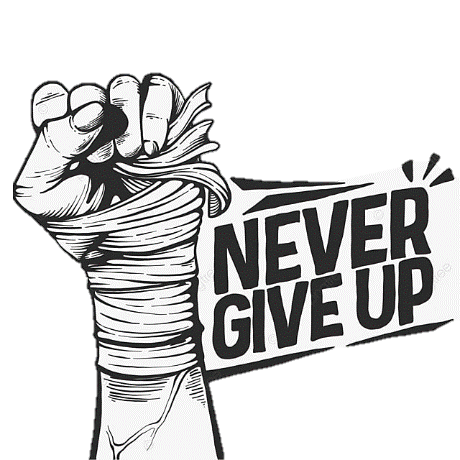 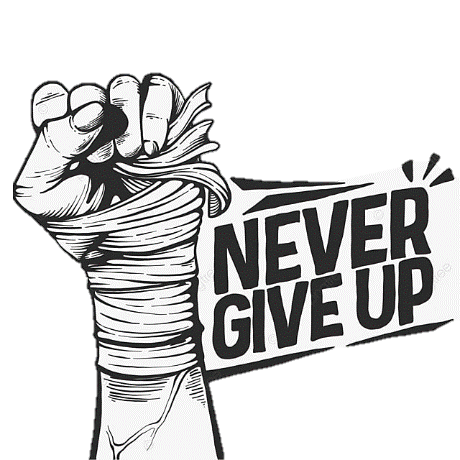 　今年度は,桜の開花が早く葉桜からの新学期スタートも１ヶ月が過ぎようとしています。先日はお忙しい中,授業参観にご参観いただき,ありがとうございました。　　４月当初のさまざまな行事,さらに学力テスト・知能検査などの慌ただしさに区切りがつき,少しずつ通常授業を行える時間が増えてきました。また,教科担任制にも少しずつ慣れてきており,意欲的に取り組む姿がさまざまな場面で見られます。中学校に向けて,学力がしっかり定着できるよう学年全体で指導していきたいと思います。Neste ano letivo, as cerejeiras floresceram cedo e faz um mês desde que começamos o novo ano letivo com flores de cerejeira frondosas. Muito obrigado por ter tirado tempo de suas ocupadas agendas para visitar nossas aulas no outro dia.　　Após o agitado calendário de eventos, testes acadêmicos e testes de inteligência no início de abril, estamos agora em condições de realizar aulas regulares. Além disso, os alunos estão gradualmente se acostumando ao sistema de professor resposável por matéria, e sua disposição para trabalhar duro pode ser vista em muitas situações. Continuaremos fornecendo orientação durante todo o ano letivo para que os alunos possam estabelecer firmemente suas habilidades acadêmicas na preparação para o ginásio.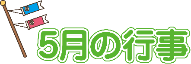 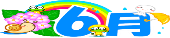 日曜予　　　定７金地震避難訓練 委員会②１０月４０分授業1３木歯科健診1４金クラブ①1７月風水害避難訓練１８火体力テスト（１８～２０日）　２１金クラブ②２７木全国学力学習状況調査２８金代表委員会②日曜予　　　定３木プール清掃４金委員会③７月４０分授業８火教育相談（８日～１１日・１５日）１４月オハクラ出張公演１８金クラブ③１９土学校公開日２１月代休２２火眼科検診２５金代表委員会③